OSNOVNA ŠOLA FRANA METELKA ŠKOCJAN, VRTEC RADOVEDNEŽ ŠKOCJAN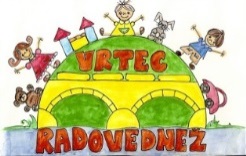 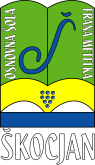 Škocjan 51, 8275 ŠkocjanTel.: 07/38 46 600, faks: 07/38 46 622                                                                     Spletna stran: www.os-skocjan.siE-pošta: os-skocjan@guest.arnes.si50 let Vrtca Radovednež ŠkocjanVABILO NA TRŽNICO POKLICEVDragi učenci, spoštovani starši!V okviru programa poklicne orientacije za učence tretjega triletja pripravljamo  TRŽNICO POKLICEV, ki bo v ponedeljek, 8. aprila 2024, od 16. 30 do 17. 30 v večnamenskem prostoru naše šole.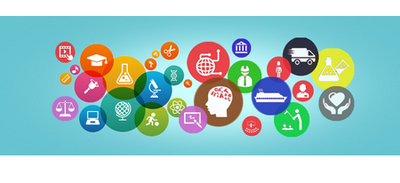 Tržnica poklicev je namenjena učencem 7. in 8. razredov, ki so pred poklicno odločitvijo in zbirajo informacije o možnostih nadaljnjega izobraževanja  na srednjih šolah, in njihovim staršem.Na tržnici si boste lahko ogledali ponudbo izobraževalnih programov srednjih šol s področja jugovzhodne Slovenije in pestro ponudbo gimnazijskih programov.Vljudno vabljeni, da si vzamete čas in si  skupaj s svojim otrokom ogledate ponudbo srednješolskih izobraževalnih programov ter poiščete informacije, ki jih potrebujete za svojo odločitev!                                                                                                   Ravnateljica Janja Lesjak 